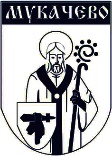 МУКАЧІВСЬКА МІСЬКА РАДАЮРИДИЧНИЙ ВІДДІЛ Мукачівської міської радипл. Духновича Олександра, 2, м. Мукачево, Закарпатська обл., 89600, тел. (03131) 3 46 90E-mail: v.jur@mukachevo-rada.gov.ua, http:// mukachevo-rada.gov.ua, код ЄДРПОУ 3862518010.10.2023 № 3/04-04  	     На       № ___________ від ____________                                                                     Мукачівському міському голові                                                                     Андрію БАЛОГА                                                                         Звіт про роботу юридичного відділу Мукачівської міської радиза ІІІ квартал 2023 року Відповідно до Положення про юридичний відділ Мукачівської міської ради основними завданнями та функціями відділу за звітний період були:1. Правове забезпечення діяльності Мукачівської міської ради, Мукачівського міського голови, виконавчого комітету Мукачівської міської ради та інших виконавчих органів міської ради з реалізації їх повноважень.2. Аналітичне та інформаційно-довідкове забезпечення діяльності Мукачівської міської ради, Мукачівського міського голови та виконавчих органів Мукачівської міської ради.3. Захист законних прав та інтересів Мукачівської міської територіальної громади, Мукачівської міської ради, Мукачівського міського голови, виконавчого комітету Мукачівської міської ради та інших виконавчих органів міської ради.4. Забезпечення взаємодії Мукачівської міської ради, Мукачівського міського голови та виконавчого комітету Мукачівської міської ради з правоохоронними органами.5. Сприяння підвищення правового рівня посадових осіб органу місцевого самоврядування.За вказаний період юридичним відділом Мукачівської міської ради було проведено наступну роботу.І. Претензійно-позовна робота.Так, у період з 01.07.2023 року по 30.09.2023 року юридичним відділом Мукачівської міської ради здійснювалось представництво інтересів Мукачівського міського голови, Мукачівської міської ради та її виконавчих органів у 88 судових справах, що розглядались у рамках цивільного, адміністративного, господарського та кримінального судочинства.Вказані вище справи, виходячи з предмету позову, поділяються на наступні категорії:житлові спори (в т.ч. усунення перешкод в користуванні майном; укладення договорів житлового найму тощо), що розглядались в порядку цивільного судочинства. Всього за вказаний період на розгляді в судах перебували 3 позовні матеріали із вказаної категорії;земельні спори (в т.ч. усунення перешкод у користуванні земельними ділянками; припинення права користування та права власності на земельні ділянки тощо), що розглядались в порядку цивільного та господарського судочинства. Всього за вказаний період на розгляді в судах перебувало 15 позовних матеріалів;майнові спори (в т.ч. стягнення заборгованості за користування майном комунальної власності; повернення майна комунальної власності внаслідок його безпідставного використання; визнання права власності, надання додаткового терміну для прийняття спадщини тощо), що розглядались в порядку цивільного та господарського судочинства. Всього за вказаний період на розгляді в судах знаходилося 23 позовні заяви;цивільний позов, що заявлений в межах розгляду кримінальної справи за обвинуваченням Колядіна Є.А.; справи окремого провадження (встановлення юридичного факту,  визнання особи недієздатною, встановлення опіки та піклування), що розглядаються в порядку цивільного судочинства. Всього за вказаний період на розгляді в судах перебували 22 заяви із вказаної категорії;адміністративні спори, які розглядаються в порядку адміністративного судочинства. Всього за вказаний період на розгляді в судах перебувало 13 адміністративних проваджень, з яких 5 адміністративних позовів до УСЗН про зобов’язання вчинити дії щодо стягнення недоплаченої суми грошової допомоги до 5 травня (постанова КМУ№112 від 19.02.2020 року та постанова КМУ №325 від 08.04.2021);кримінальні справи про обвинувачення осіб у заволодінні коштами державного бюджету, що спрямовані на отримання соціальної допомоги як одинокої матері. Всього за вказаний період у провадженні судів перебували 4 відповідні справи;трудові спори, що розглядались в порядку цивільного судочинства. Всього за вказаний період на розгляді в судах перебувало 2 позовні заяви із вказаної категорії.ІІ. Розгляд заяв, звернень, скарг, що подавались суб’єктами звернення, у порядку, визначеному Законом України «Про звернення громадян».За вказаний період юридичним відділом Мукачівської міської ради спільно з відділами та управліннями Мукачівської міської ради опрацьовано 7 звернень. Крім того, посадовими особами відділу, щоденно (у робочий час) надаються усні консультації громадянам з приводу роз’яснення норм діючого законодавства у тих чи інших сферах їхнього застосування. ІІІ. Розгляд запитів на публічну інформацію, що були подані запитувачами в порядку, визначеному Законом України «Про доступ до публічної інформації».За вказаний період юридичним відділом спільно з відділами та управліннями Мукачівської міської ради опрацьовано 29 запитів на публічну інформацію.IV. Правова оцінка та погодження локальних документів.За вказаний період юридичним відділом опрацьовано та погоджено:243 рішення сесій Мукачівської міської ради;130 рішень виконавчого комітету Мукачівської міської ради;627 розпорядження Мукачівського міського голови.V. Розгляд справ про адміністративні правопорушення.Упродовж звітного періоду юридичним відділом Мукачівської міської ради забезпечено проведення 11 засідань адміністративної комісії при виконавчому комітеті Мукачівської міської ради під час яких було розглянуто 43 протоколи про адміністративні правопорушення, що передбачені наступними статтями:152 Кодексу України про адміністративні правопорушення «Порушення державних стандартів, норм і правил у сфері благоустрою населених пунктів, правил благоустрою території населених пунктів» (41 протокол);154 Кодексу України про адміністративні правопорушення «Порушення правил тримання собак і котів» (1 протокол);156 Кодексу України про адміністративні правопорушення «Порушення правил торгівлі пивом, алкогольними, слабоалкогольними напоями, тютюновими виробами, електронними сигаретами та рідинами, що використовуються в електронних сигаретах, пристроями для споживання тютюнових виробів без їх згоряння» (1 протокол).За результатами розгляду вказаних протоколів винесено 43 постанови, з них 39 постанов про застосування адміністративних стягнення у вигляді штрафів на загальну суму 14280,00 грн., 4 постанови про закриття провадження у справі.VI. Здійснення публічних закупівель.Впродовж ІІІ кварталу 2023 року уповноваженими особами юридичного відділу Мукачівської міської ради було оголошено 3 процедури відкритих торгів з особливостями на очікувану загальну суму 852678,14 грн., та проведено одну закупівлю з використанням електронного каталогу на очікувану вартість 93600,00 грн. Також уповноваженими особами забезпечено оприлюднення 35 звітів про договори про закупівлю, укладених без використання електронної системи закупівель на загальну суму 1029555,09 грн. Крім того, юридичним відділом Мукачівської міської ради систематично ведеться робота з наступних напрямків:1. Надання правової оцінки договорам, які укладаються Мукачівською міською радою чи її виконавчими органами.2. Інформаційне наповнення сторінки юридичного відділу у соціальній мережі Facebook та офіційного вебпорталу Мукачівської міської ради.3. Забезпечення реалізації та контроль за здійсненням заходів щодо запобігання  і виявлення корупції та забезпечення дотримання правил етичної поведінки в межах компетенції.VII. Робота з підвищення рівня правових знань посадових осіб місцевого самоврядування.Юридичним відділом Мукачівської міської ради забезпечується аналіз та доведення до відома посадових осіб місцевого самоврядування зміни до чинного законодавства України та прийняття нового законодавства для реалізації виконання завдань та функцій у відповідних правовідносинах та врахування у роботі. Начальник юридичного відділу                                        		    Іван ІЛЬТЬО